                    HAKLARIM                                                    SORUMLULUKLARIM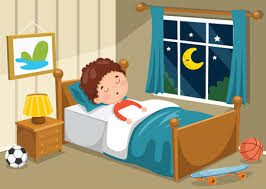 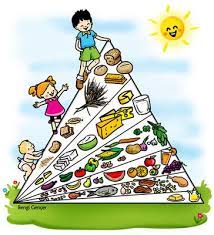 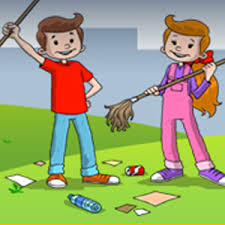 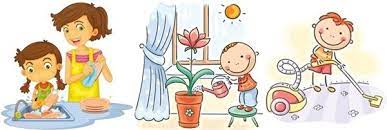 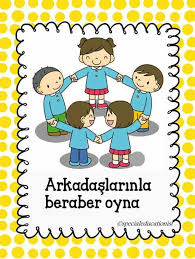 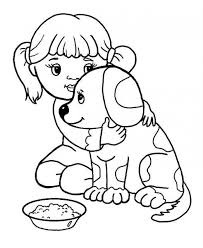 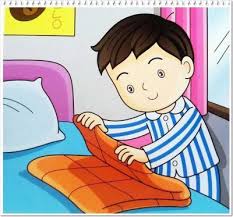 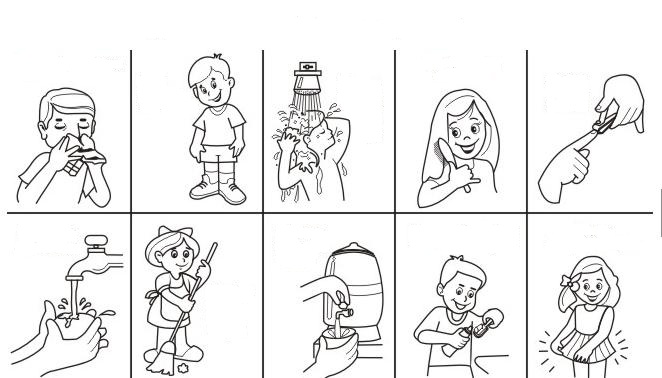 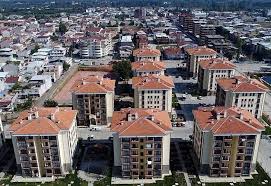 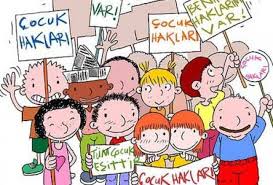 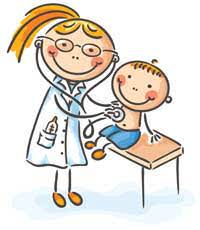 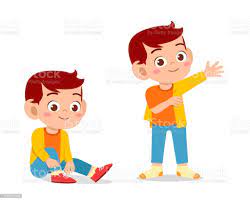 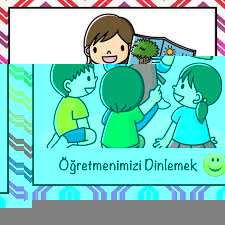 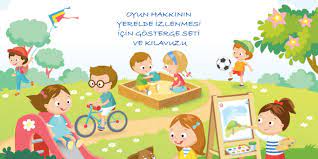 